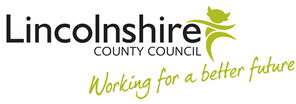 NCDs
Monday 2nd September
Tuesday 3rd September
Monday 28th October
*Friday 20th June (the children are not in school)WILLIAM ALVEY SCHOOL TERMS & HOLIDAYS 2024/2025 Term 1 	Wednesday 	   04 September 2024 	To 	 	Friday 	     18 October 2024 Term 2 	Tuesday 	     29 October 2024 	To 	 	Thursday 	19 December 2024 Bank Holidays:- Wednesday 25 & Thursday 26 December 2024 Wednesday 1 January 2025 Term 3 	Monday 	6 January 2025 	To 	 	Friday 	14 February 2025 Term 4 	Monday 	24 February 2025 	To 	 	Friday 	04 April 2025 Bank Holidays:- Friday 18 April & Monday 21 April 2025 Term 5 	Tuesday 	22 April 2025 	To 	 	Friday 	23 May 2025 Bank Holidays:- Monday 5 & Monday 26 May 2025 Term 6 	Monday 	2 June 2025*	To 	 	Tuesday 	22 July 2025 